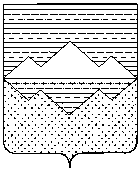 СОБРАНИЕ ДЕПУТАТОВСАТКИНСКОГО МУНИЦИПАЛЬНОГО РАЙОНАЧЕЛЯБИНСКОЙ ОБЛАСТИРЕШЕНИЕ________________________________________________________от 27 декабря 2017 года № 281/35г. Сатка             В соответствии с Федеральным законом от 07.02.2011г. № 6-ФЗ «Об общих принципах организации и деятельности контрольно-счетных органов субъектов Российской Федерации и муниципальных образований», Уставом Саткинского муниципального  района»,  с пунктом 4 статьи 29.1 Регламента Собрания депутатов Саткинского муниципального района, пунктом 2 раздела 12 решения Собрания депутатов от 19.10.2011г. № 239/25 «Об утверждении Положения о Контрольно-счетной палате Саткинского муниципального района в новой редакции»,СОБРАНИЕ ДЕПУТАТОВ САТКИНСКОГО МУНИЦИПАЛЬНОГО РАЙОНА РЕШАЕТ:1. Досрочно прекратить полномочия председателя Контрольно-счетной палаты Саткинского муниципального района Догадиной Валентины Александровны в связи со смертью.2. До избрания на должность председателя Контрольно-счетной палаты Саткинского муниципального района – назначить заместителя председателя Контрольно-счетной палаты Саткинского муниципального района Сазонову Татьяну Евгеньевну исполняющей должностные обязанности председателя Контрольно-счетной палаты Саткинского муниципального района. 3. Настоящее решение вступает в силу со дня подписания и распространяется на правоотношения, возникшие с 19.12.2017г.4. Контроль за исполнением настоящего решения оставляю за собой.Председатель Собрания депутатовСаткинского муниципального района						Н.П. БурматовО досрочном прекращении полномочий председателя Контрольно-счетной палаты Саткинского муниципального района  